Муниципальное бюджетное дошкольное образовательное учреждениедетский сад «Северяночка» Конспект родительского собрания вместе с детьмиII  младшая группа«Безопасность детей младшего дошкольного возраста»Воспитатели: Зуганова Т.Н.Фролова С.Н.п. Нижнеангарск2016г.Цели:Познакомить родителей с работой детского сада по теме «Безопасность жизнедеятельности детей».Активизировать знания родителей о навыках безопасного поведения, особенностях обучения детей правилам безопасности поведения. Формировать готовность родителей к сотрудничеству с педагогами детского сада по проблемам развития у детей Оборудование и материалы:Карточки с заданиями для игр с родителями. Дидактические игры по ОБЖ: «Распорядок дня», «Живая природа», «Валеология»,  «Дорожные знаки», «Азбука маленьких пешеходов», Инструменты».Ход собрания:Вос-ль Зуганова Т.Н. Добрый вечер, уважаемые гости, родители и дети. Спасибо Вам за то, что вы нашли время и пришли на эту встречу. Сегодняшняя наша встреча посвящена очень важной проблеме – воспитанию у наших детей навыков безопасного поведения.   	Может возникнуть вопрос; зачем объяснять детям особенности движения транспорта, если малыш всё равно переходит дорогу, только держась за руку  взрослого? Не преждевременна ли работа по знакомству детей с правилами обращения с пожароопасными предметами?  Быть может, не стоит забивать голову детям правилами поведения при контактах  с  незнакомыми людьми? Ведь пока ещё они не ходят самостоятельно по улице, не остаются одни дома и всегда находятся под вашим наблюдением?    	Но мы всегда должны помнить о том, что формирование сознательного поведения – процесс длительный. Это сегодня ребёнок всюду ходит за ручку с родителями, а завтра он станет самостоятельным.    	И так, работа по обучению детей правилам грамотного поведения на улице, на природе и дома – процесс длительный – это работа не одного дня. Для того, чтобы она принесла результаты, недостаточно одного занятия или беседы с детьми. Работа должна быть систематической. И ещё одно важное требование: детям недостаточно только теоретических  знаний, они должны применять их на практике.      	И если теоретические знания мы можем обеспечить детям в детском саду, то их практическое проявление целиком ложится на ваши плечи. А сейчас я предлагаю вашему вниманию небольшую сценку.Действие происходит у проезжей части дороги. Горит красный цвет для пешеходов. Сценка «Пешеходный переход».Выступление театрального кружка. Руководитель Фролова С.Н.Мама: Марьяша, ой,  горит красный свет, но пока машин нет, давай с тобой быстро перебежим, а то я опаздываю на работу.Ребенок. Мама, нельзя!Мама. Мы быстро перебежим по зебре!Ребенок. Мамочка, нам в детском саду воспитатель объясняла, что улицу надо переходить только на зеленый свет. А то нас может задавить машина. И за то, что улицу переходят на красный свет, платят штраф.Мама. Ну инспектора ГИБДД здесь нет и полиции тоже. Да и машина далеко от нас успеем.Ребенок. Мамочка, нельзя так!Мама. А как можно и нужно вести себя на дороге нам сейчас расскажет Галюк Николай Олегович инспектор ДПС.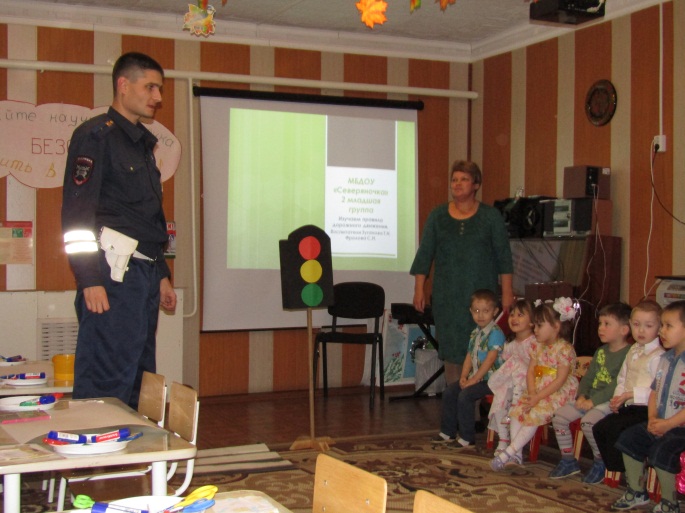       Выступление инспектора ГИБДВос-ль: Зуганова Т.Н.        	В нашей группе работа по этому вопросу ведётся ежедневно и выступает как составная часть комплексной программы. В основном это касается занятий по ознакомлению с окружающим миром, ознакомлению с художественной литературой, развитию речи и т.д., а также нерегламентированных видов деятельности и отдельных режимных моментов, например гигиенические и оздоровительные процедуры.         	Работа ведётся по нескольким разделам, а именно:«Ребёнок и другие люди», в котором даётся объяснение тому, что именно может быть опасным в общение с другими людьми; что не всегда приятная внешность совпадает с добрыми намерениями и какое поведение следует выбрать в сложной ситуации.  «Ребёнок и природа». Мы говорим о загрязнении окружающей среды, о бережном отношении к живой природе; о ядовитых растениях; о контактах с животными.«Ребёнок дома» - пожароопасные предметы, острые и тяжёлые предметы, балкон, открытое окно и другие бытовые опасности. А также, умение пользоваться телефоном в экстремальных ситуациях.«Здоровье и эмоциональное благополучие ребёнка» - изучение строения организма, закрепление навыков личной гигиены, о роли лекарств и витаминов,отношение к больному человеку, а также детские страхи, конфликты между детьми и т.д.«Ребёнок на улице» - правила дорожного движения, правила поведения в транспорте, если ребёнок потерялся, ориентирование на местности.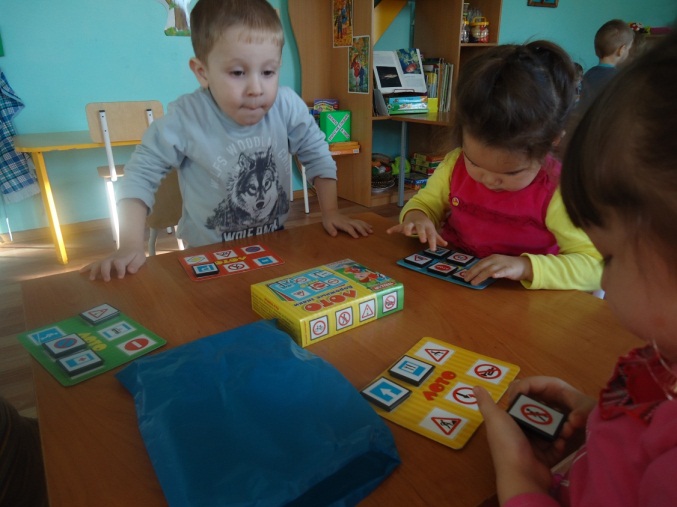 Для  лучшего усвоения материала в своей работе мы используем различные дидактические пособия и игры (предлагаются родителям для ознакомления). В дальнейшем мы практикуем расширить объём дидактического материала, а также углубить с детьми знания и умения по заданной теме. А сейчас мы предлагаем вашему вниманию презентацию на тему «Изучаем правила дорожного движения»Фролова С.Н. презентацияИтоги анкетирования.В нашей группе прошло анкетирование на тему «Правила и безопасность дорожного движения. В анкетировании приняли участие 16 родителей. Анкета состояла из 11 вопросов.Очень отрадно, что почти все родители нашей группы проблему по ПДД решают важной, практически все соблюдают правила дорожного движения и заботятся о безопасности своих детей, не остаются безучастными к нарушениям правил дорожного движения других детей.Вос-ль: Фролова С.Н.   Блиц-опрос для родителейА сейчас мы предлагаем вам немного поиграть, посоревноваться друг с другом. Для этого нужно разделиться на 3 группы. 	Попробуйте ответить на мои вопросы.ВОПРОС №1: Назовите правила поведения при обнаружении запаха газа в квартире.ОТВЕТ: Не включать свет и электроприборы, не зажигать спички, открыть окна и форточки, звонить в газовую службу от соседей по телефону -104-, оповестить других соседей о случившемся. 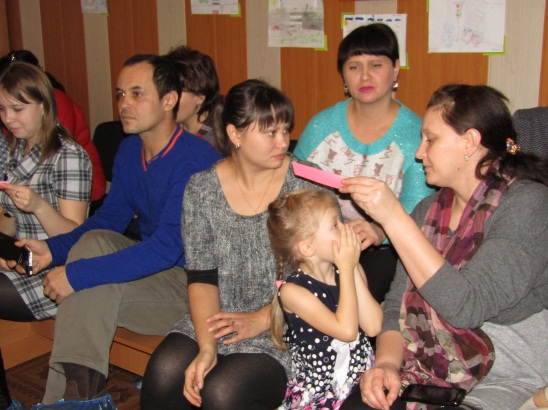 ВОПРОС №2:Назовите правила поведения при пожаре в квартире.ОТВЕТ: Не открывать окна, не тушить водой загоревшиеся электроприборы, дышать через мокрую ткань, к выходу двигаться, пригнувшись, покиньте помещение, закройте за собой дверь, вызовите пожарную охрану по телефону -101-,  сообшите о пожаре соседям.ВОПРОС№3: Назовите правила поведения при контакте с  домашней и бродячей собакой.ОТВЕТ: Не гладьте незнакомых животных; не трогайте собаку, когда она ест или кого-то охраняет, особенно своих детёнышей; не толкайте и не нападайте в шутку                                 на хозяина собаки; никогда пристально не смотрите собаке в глаза; не убегайте от собаки, не поворачивайтесь к ней спиной; чтобы отогнать бродячую собаку, бывает достаточно поднять с земли камень или палку, а вот с домашними  животными, часто дрессированными, лучше не размахивать руками, а громко и чётко отдать команду: «Фу!» или «Нельзя!».Физ.минутка «Мы - шоферы»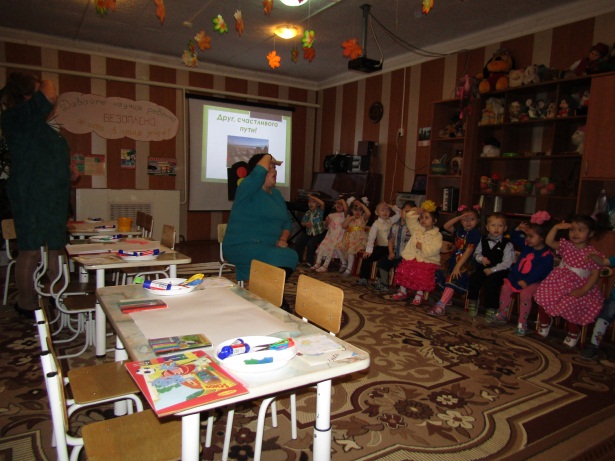 Едем, едем на машине ( движение «рулем»)Нажимаем на педаль (Ногу согнуть в колене, вытянуть)Газ включаем, выключаем («Рычаг» повернуть к себе, от себя)Смотрим мы пристально мы вдаль (ладонь ко лбу)Дворники считают капли, вправо, влево – чистота («дворники»)Волосы ерошит ветер (пальцами ерошим волосы)Мы шоферы, хоть куда! (большой палец правой руки вверх)Воспитатель Фролова С.Н. А сейчас мы предлагаем вам решить проблемные ситуации.(каждая группа родителей выбирает себе карточку с ситуацией, прочитывают, разыгрывают и предлагают возможные ответы)Ситуация№1: Молодая женщина приятной наружности говорит девочке (мальчику): «Здравствуй, девочка! Как тебя зовут? А где ты живёшь?» Как должна ответить девочка незнакомке?Возможные ответы: «Вот я сейчас милиционера позову!»; «Простите, но я очень спешу!».Ситуация№2: Ребёнок потерялся. Что он будет делать?Возможные ответы:Везде бегать и искать маму.Стоять на месте, где потерялся.Обратиться к милиционеру за помощью, если уж очень долго стоишь.Пойти с незнакомой тётей, которая скажет, что только что видела твою маму, а мама плачет, ищет тебя.Пойти с чужим мужчиной, который скажет, что живёт рядом с домом, в котором ты живёшь, что он тебя проводит.Попросить прохожего отвести тебя в ближайшее отделение милиции.Обратиться к продавцу в магазине за помощью.Попросить прохожего позвонить в милицию и сообщить, что ты потерялся и находишься в таком-то месте.Чтение стихов.  Дети Евсеева АлисаЕсли будешь знать, малыш,Правила движения,Перейдёшь дорогу самИ без приключения.Кривонос ЯрославДалеко я не пойду,Потому что пропаду,Я, конечно, очень смелыйИ, признаюсь вам, не трусПросто я гулять без взрослыхСовершенно не берусь.Сороковикова ПоляСобаки – друзья человека,Но прежде чем лапуБульдогу пожать,Узнайте – не будет лиДруг возражать.Нелюбин МаксимМы пойдём сегодня к морю.Я скажу ему: «привет!»Обязательно наденуСвой спасательный жилет.Воронина СоняОт мамы своей не уйду ни на шаг.Ведь я для себяЛучший друг, а не врагСмогу я легко потеряться в толпе –Зачем причинять столько горя себе!Нечаева КсюшаПослушной, умной девочкеМалюсенькой КатюшкеПредложил незнакомецЧудесные игрушкиНо умненькая девочкаПодарок не взялаОт незнакомца быстренькоВ сторонку отошла.Воспитатель Зуганова Т.Н. Совместная аппликация: «Безопасная дорога» - дети вместе с родителями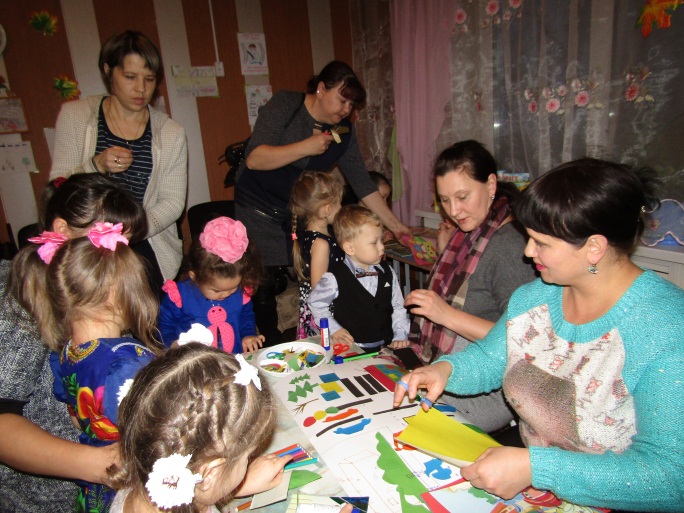 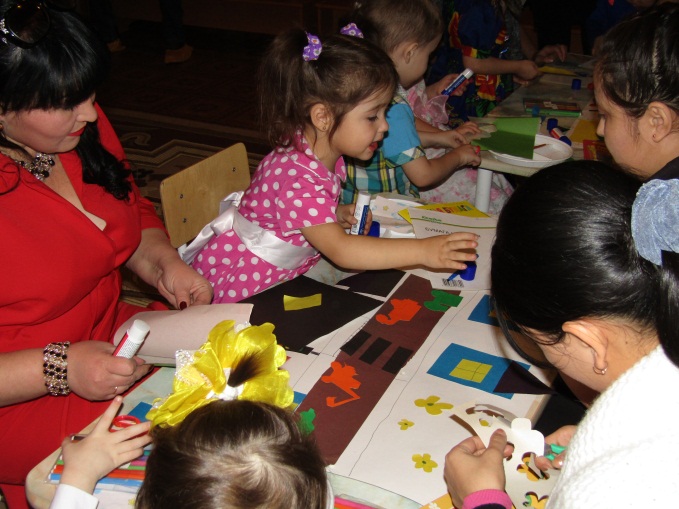 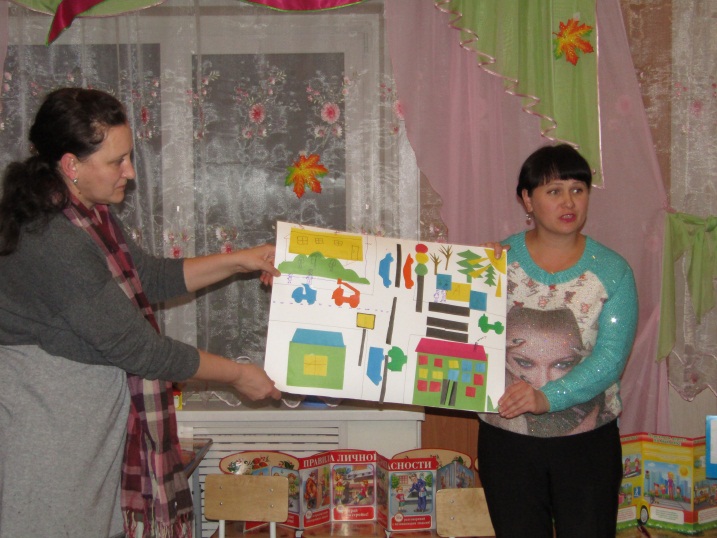 Подведение итогов собрания Подводя итоги собрания, хочется подчеркнуть, что задача взрослых (нас, педагогов, и вас, родителей) состоит не только в том, чтобы оберегать и защищать ребёнка, но и в том, чтобы подготовить его к встрече с различными сложными, а порой и опасными жизненными ситуациями.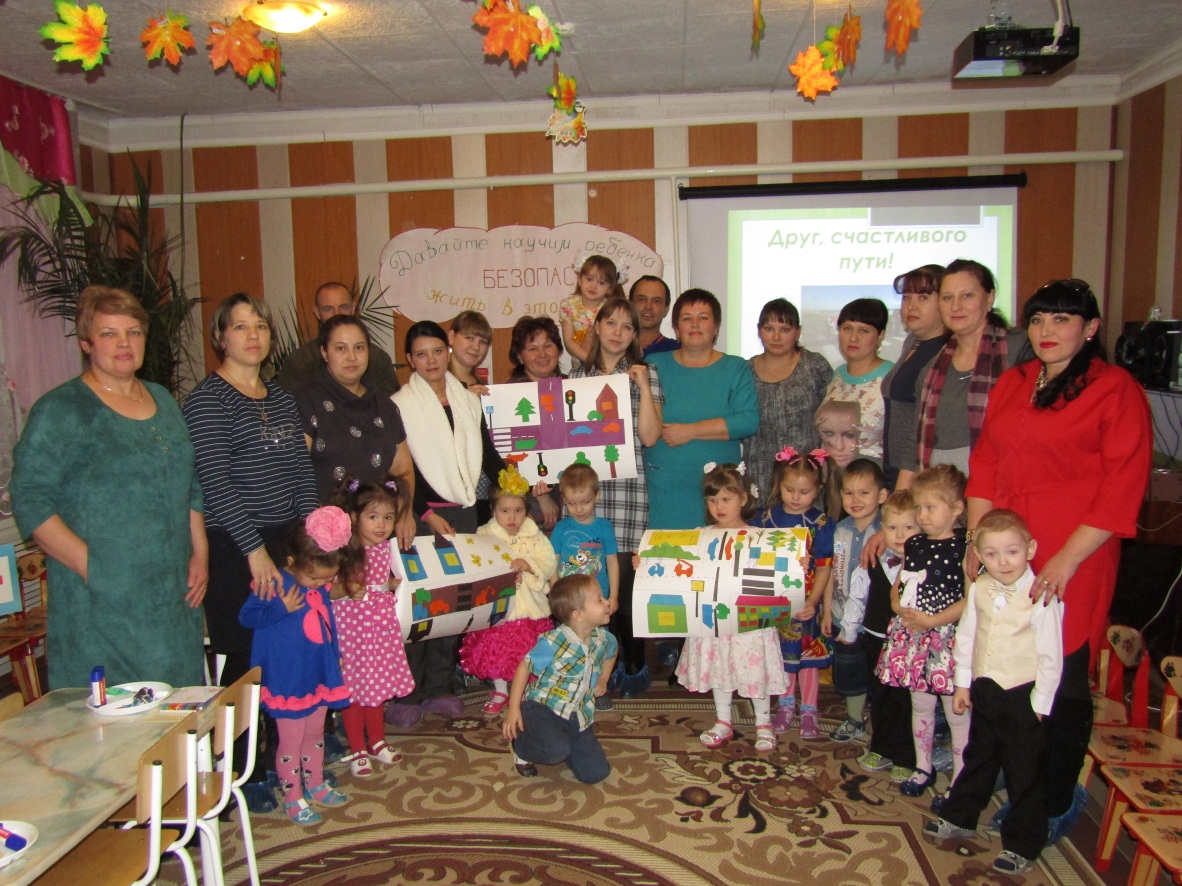 